Вопросы теста по курсу "ПСИХОЛОГИЯ"НЕОБХОДИМО ВЫБРАТЬ  ПРАВИЛЬНЫЙ ОТВЕТПредметом психологии является: душа и душевное состояние человека; поведение человека; индивидуально-психологические особенности личности; человек в проекциях научно-философского и вненаучного знания;среди перечисленных вариантов нет правильного ответа.Объектом психологии является:человек;поведение человека;закономерности психики человека;личность;сознание.Системно-векторная психология – это:наука изучающая объемное представление о человеке и представленная 8 психотипами или векторами, основанная на трудах известных психоаналитиков (з. Фрейд);наука о поведении человека;типология личности;метод психотерапии;наука о закономерностях психики человека.Гуманистическая психология – это:направление в психологии, признающее своим главным предметом личность как уникальную целостную систему, которая представляет собой не нечто заранее данное, а «открытую возможность» самоактуализации, присущую только человеку.ряд направлений в психологии, использующих в качестве единственного метода изучения психики наблюдение субъекта за содержанием и актами собственного сознания;движение в психологии, которое полностью отрицало сознание человека как самостоятельное явление и отождествляло его с поведенческими реакциями индивида на различные внешние раздражители;одно из направлений в психологии, основанное австрийским психиатром и психологом З.Фрейдом, в основе которого лежит концепция бессознательного З.Фрейда;среди перечисленных вариантов нет правильного ответа.Сознание – это:высший уровень психического отражения и саморегуляции, присущий только человеку;состояние психической жизни организма, выражающееся в субъективном переживании событий внешнего мира и тела организма, а также в отчёте об этих событиях и ответной реакции на эти события;программа, энергоинформационная модель восприятия и воспроизведения предметной действительности;состояние психической жизни человека, выражающееся в субъективном переживании событий внешнего мира и жизни самого индивида, а также в отчёте об этих событиях;интегративный способ бытия человека.Психика – это:системное свойство высокоорганизованной материи (мозга), заключающееся в активном отражении субъектом объективного мира, в построении субъектом неотчуждаемой от него картины этого мира и саморегуляции на этой основе своего поведения и деятельности;системное свойство высокоорганизованной материи (мозга), заключающееся в активном отражении субъектом объективного мира;элементарная способность реагировать избирательно на воздействие внешней среды наблюдается уже у простейших форм живой материи;субъективное, сигнальное, социально обусловленное отражение действительности в системе иде;совокупность душевных процессов и явлений (ощущения, восприятия, эмоции, память и т. п.); специфический аспект жизнедеятельности животных и человека в их взаимодействии с окружающей средой.Психология в системе наук занимает:центральное место, объединяющее все три группы наук. Она выступает и как продукт всех других наук, и как возможный источник объяснения их формирования и развития;ключевую позицию, поскольку именно через нее вся система наук обретает целостность и замкнутость. Психология отвечает на вопрос, как человек познает мир, а все остальные науки – и описывающие абстрактные правила познания, и распространяющие эти правила на предметный мир – являются конкретным воплощением познания, реализацией человеческой способности познавать в определенных видах познавательной деятельности;промежуточное положение между философскими науками, с одной стороны, естественными - с другой, социальными - с третьей. Объясняется это тем, что в центре ее внимания всегда остается человек, изучением которого занимаются и названные выше науки, но в других аспектах;центральное место в системе современных наук, поскольку главной задачей является, изучение человека. Другие науки не ставят перед собой основную задачу изучение человека, в них этот вопрос затрагивается лишь косвенно;все ответы правильные.Психическое здоровье:состояние душевного благополучия характеризующееся отсутствием болезненных психических проявлений и обеспечивающее адекватную условиям окружающей действительности регуляцию поведения и деятельности;состояние психологического и социального благополучия, при котором человек реализует свои возможности, эффективно противостоит жизненным трудностям и стрессу, осуществляет продуктивную осознанную деятельность и вносит свой вклад в развитие социума;это состояние благополучия, при котором человек способен реализовывать свой собственный потенциал, справляться с обычными жизненными стрессами, продуктивно и плодотворно работать, а также вносить вклад в жизнь своего сообщества;состояние психического равновесия (гомеостаз);все ответы правильные.Индивид - это:(лат. individuum — неделимый) — отдельный организм, который существует самостоятельно, в частности человек, личность, единичный представитель человеческого рода;абсолютно любой человек со свойственным ему набором характеристик, определяющих его принадлежность к Homo sapiens (в переводе с латинского слова individuum буквально означает неделимый);отдельный человек, который отличается от других только ему присущими качествами (врожденными и приобретенными) и особенностями;человек, отдельно взятый из общности, которому присущи определенные биологические особенности, качества и устойчивость психических процессов. Другими словами, под этим подразумевается единичный человек, которого выделяют из социальной группы либо общества в силу некоторых специфических особенностей, совокупности свойств.все ответы правильные. По процессам возбуждения-торможения выделяют типы темпераментов: сангвиник, холерик, меланхолик, флегматик;художник, мыслитель, смешанный тип;шизотимик (астенический тип), циклотимик (пикнический тип), иксотимик (атлетический тип).Сензитивный, реактивный, пластичный, экстравертивный;все ответы неправильные. По мнению Л.С. Выготского человеческое сознание:не сумма отдельных процессов, а их система, их структура. Ни одна функция не развивается изолированно. Развитие каждой функции зависит от того, в какую структуру она входит и какое место в ней занимает. Так, в раннем возрасте в центре сознания находится восприятие, в дошкольном возрасте - память, в школьном - мышление.программа, энергоинформационная модель восприятия и воспроизведения предметной действительности;совокупность психических процессов воспроизведения окружающей действительности человеком;абстрактная категория, описывающая состояние психики человека в состоянии бодрствования;все ответы правильные. Культурно-историческая концепция развития человека была разработана:Ж. Пиаже;Э. Эриксоном;А. Питерсом;Л.С. Выгодским, А.Н. Леонтьевым, А. В.Запорожцем, Л. И. Божович.Д.Б. Элькониным. Гендер - это:разделение людей по половому признакувнутреннее самоощущение в качестве мужчины, женщины;неравенство мужчин и женщин;социальное разделение людей обусловленное внутренним самоощущением человека к его половой принадлежности;все ответы неправильные.Интегра́льная индивидуа́льность — подход к изучению природы темперамента, согласно которому индивидуальность понимается как сложный, междисциплинарный объект исследования, не сводящийся к сумме своих частей;обобщенное отношение к определенным сторонам действительности (к людям, коллективу, труду, к самому себе, культуре и др.), отражающее направленность личности;особый, выражающий индивидуальное своеобразие характер связи между всеми свойствами человека, т.е. это целостная характеристика его индивидуальности;саморазвивающаяся и саморегулируемая автономная, уникальная и неповторимая биосоциальная система;многомерные и многоуровневые связи, охватывающие все устойчивые факторы индивидуального развития человека.Психологическая защита – это:защи́тный механи́зм (психологи́ческая защи́та) — понятие глубинной психологии, обозначающее неосознаваемый психический процесс, направленный на минимизацию отрицательных переживаний. Защитные механизмы лежат в основе процессов сопротивления. Термин был впервые введён З. Фрейдом;совокупность эмоциональных реакций на раздражитель;сложный механизм реагирования посредством сублимации; главный эффективный защитный механизм при развитии личности;защитные механизмы, которые ограничивают свободу личности, спонтанность реагирования, искажают взаимодействие человека с окружающими людьми.Временная определенность психического означает:ситуацию, событие, субъективный опыт, субъектно-личностные характеристики, а также социально-психологические особенности групп, членом которых является человек;временные характеристики событий, действий, психических проявлений; модальность поведения субъекта противоправного деяния; адекватность поведения ситуации;что существование психического напрямую связано с фактором времени. Мотивация:совокупность доминирующих мотивов поведения человека;система внутренних и внешних мотивов, побуждение к действию; психофизиологический процесс, управляющий поведением человека, задающий его направленность, организацию, активность и устойчивость;готовность делать что-то;система внутренних и внешних мотивов, актуализирующих механизмы психологической защиты  человека;возникает в результате взаимодействия как сознательных, так и бессознательных факторов, таких как стремление или потребность, ценность вознаграждения, ожидания индивида.  К типам изменённого состояния сознания относят:бессознательное;состояние сна, транса, медитации, молитвы;коллективное бессознательное;надсознание;фрустрацию. Деятельность – это:процесс активного преобразования человеком действительности и познание мира, включая общество и самого себя, с целью удовлетворения своих потребностей;комплекс ответных реакций, обусловленных действием внешних условий существования на организмсовокупность поступков по отношению к объектам живой и неживой природы, к отдельному человеку или обществуприсущее живым существам взаимодействие с окружающей средой, включающее их двигательную активность и ориентацию по отношению к этой среде;то, как человек проявляет себя по отношению к окружающему миру. Теорию иерархии потребностей разработал:А.Маслоу;С.Л. Рубинштейн;К.Г. Юнг;З. Фрейд;Э.ФроммТеория социального научения, согласно которой поведение человека обусловливается постоянным взаимным влиянием поведенческих, когнитивных и средовых факторов была предложена:А. Бандурой;Б.В. Зейгарник;В.Вундстом;М.Кедровым;А. Леонтьевым. Теория когнитивного диссонанса (самооправдания) была предложена:Л. Фестингером;А.В. Петровским;В.М. Бехтеревым;Б.М. Кедровым;Э.Эриксоном и В.Франклом Ассертивное поведение:конфликтное поведение;понимают позитивное поведение цельного человека, демонстрирующего самоуважение и уважение к другим, слушающего, понимающего и пытающегося достичь рабочего компромисса;защитное поведение;агрессивное поведение;насильственное поведение. Социальный инмпридинг (запечатление):специфическая форма обучения; закрепление в памяти признаков объектов при формировании или коррекции врождённых поведенческих актов;близкородственное скрещивание;специфическая форма обучения, мгновенное подкорковое обучение, психофизиологический механизм, когда образ прочно закрепляется и формируется в определенный, критический период, практически полностью автоматичен, не обратим и не требует ни первичного, ни дальнейшего позитивного подкрепления;форма гомогамии, скрещивание близкородственных форм в пределах одной популяции организмов. все ответы не правильные Рефлексия:обращенность познания человека на самого себя, на свой внутренний мир, психические качества и состояния; внутреннее строение и специфика духовного мира человека;временная связь, вырабатываемая путем сочетания условного и безусловного раздражителей;врожденное, инстинктивное реагирование на стимул;ответный акт организма, детерминированный воздействием факторов внешней и внутренней среды на составляющие рецепторы. Теорию функциональной организации человеческого мозга посредством трех блоков: энергетического блока, блока приема, переработки и хранения информации, блока, обеспечивающегой программирование, регуляцию и контроль деятельности, предложил: А.Р. Лурия;П.П.Блонский;С.Л. Рубинштейн;И.П. ПавловИ.М. Сеченов Понятие «установка» как неосознанного психологического состояния, внутреннего качества субъекта, базирующегося на его предшествующем опыте, предрасположенности к определенной активности в определенной ситуации, ввел:Д.Н. Узнадцзе;Б.М. Теплов;А.В. Запорожец;А.Р. Лурия;В.Вундт. Психологическая устойчивость – это:процесс адаптации в ситуации столкновения с негативным воздействием, травмой, трагедией, угрозой жизни и здоровью или с сильным источником стресса;не испытывать трудностей и не страдать;мужественного перенесения жизненных трудностей;отказ от осмысления негативных последствий трудноразрешимой жизненной ситуации;все ответы верные.Полнота и целостность субъективной реальности человека обеспечиваются:единством духовной, душевной и телесной форм жизни;духовным ростом человка;самоценным, идеальным, осмысленным бытием;смыслом его жизни;ближайшим окружением.  Соборность – это:психологический и духовный феномен, означающий свободное духовное единение людей как в церковной жизни, так и в мирской общности, общение в братстве и любви;психологическое единение людей на службе в храме;особенности самобытного православного мышления;принцип совместного обсуждения и решения вопросов общенациональной, высокой общественной значимости на высшем собрании народных представителей, соборе;Несвободное подчинение (рабство). Психофизиологический смысл исповеди заключается в том, что:при постоянной исповеди развивается навык, способствующий повышению психологической устойчивости личности и ее духовному росту;через исповедь человек освобождается от всей негативной информации;на исповеди возникает качественное изменение сознания;человек осознает свои негативные поступки;все ответы правильные. При глубоких молитвенных состояниях возникают:вовлечение нейронных путей фронтальных и париетальных долей мозга;эффект подавления кортикального доминирования;изменение качества сознания и восприятияактивизация нерефлексивного мышления и восприятиявсе ответы правильные.Направленность личности включает в себя:установки, потребности, желания, интересы,идеалы;все ответы правильные. Соотношение понятий «человек», «индивид», «личность», «индивидуальность» на рисунке изображено: 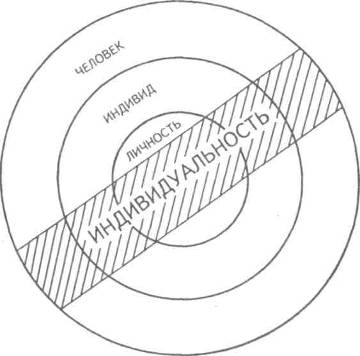 правильно; не логично;не убедительно;с одной ошибкой;вообще без отражения взаимоотношений между понятиями. На рисунке пирамида человеческих потребностей предложенная: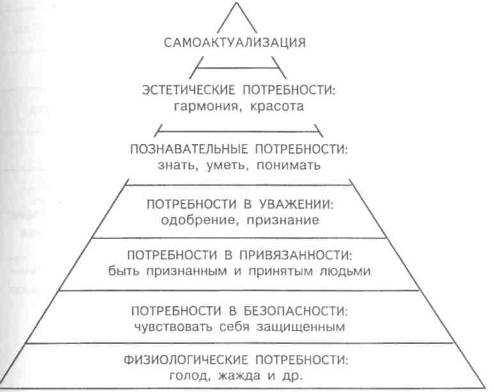 А.Маслоу;К.Г. Юнгом;З.Фрейдом;В.Франклом;К.Хорни. Защитный механизм, дающим возможность человеку в целях адаптации изменить свои импульсы таким образом, чтобы их можно было выразить посредством социально приемлемых мыслей или действий:сублимациярационализацияпроекцияотрицаниерегрессия Переход от внутреннего, умственного плана действия к внешнему, реализуемому в форме приемов и действий с предметами – это:экстериоризация;интериоризация;мотивация;актуализация;осознание. В чем отличие деятельности человека от приспособительного поведениясознательный, целесообразный характер;продуктивный характер;орудийный характер;преобразующий и общественный характервсе ответы верные. Что в этом рисунке не верно?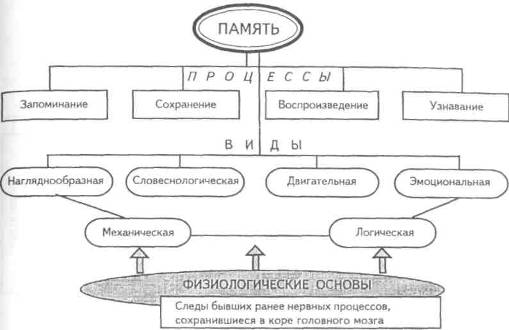 все верно;нет вида нагляднообразной памяти;есть еще вид памяти «волевая»;есть еще вид памяти «когнитивная»;есть еще вид памяти «эмоционально-волевая»; Мышление – это:наиболее обобщенная и опосредованная форма психического отражения, устанавливающая связи и отношения между познаваемыми объектами;высшая форма теоретического освоения действительности, проявляющаяся в способности человека мыслитьмысленное объединение предметов и явлений по их общим и существенным признакам;отражение существенных свойств, связей и отношений предметов и явлений, выраженное словом или группой словвсе ответы не верны.Понятие мышечного чувства как инструмента познания пространственно-временных свойств внешней среды ввел:И.М. Сеченов;И.П Павлов;А.Р. Лурия;Э.Эриксон;А.В. Петровский. Два основных измерения личности изобр. на рис., были предложены: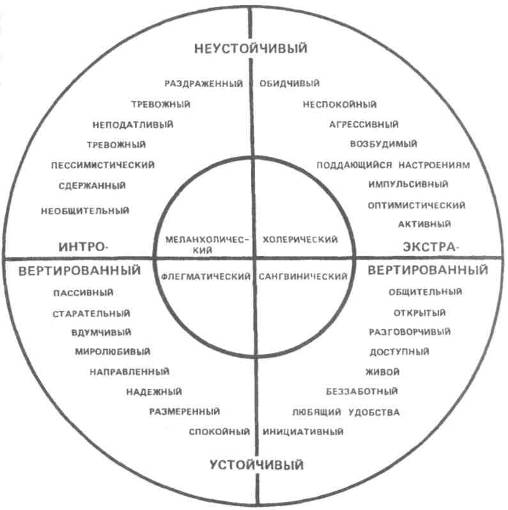 Айзенком;А.Р. ЛуриейИ.П. Павловым;Э.Фроммом;А.Маслоу. Какое утверждение является верным:Характер — это целостное образование личности, определяющее особенности деятельности и поведения человека и характеризующееся устойчивым отношением к различным сторонам действительности.В характере личность раскрывается со стороны ее содержания, в темпераменте — со стороны своих динамических проявлений.Характер представляет собой индивидуально-своеобразные сочетания постоянных существенных свойств личности, проявляющихся в ее поведении. В характере выражаются наиболее типичные, существенные особенности человека, знание которых позволяет в какой-то мере предвидеть, как человек будет поступать в тех или иных ситуациях.От характера зависят многие успехи и неудачи. Характер возникает и формируется в течение жизни.Все утверждения являются верными. На рисунке изображен человек с типом темперамента: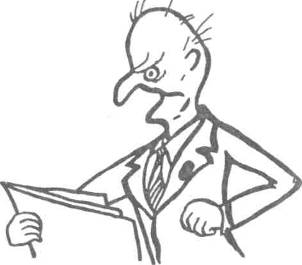 холерик;сангвиник;меланхолик;флегматик.не ясно какой у него темперамент. Шкала эмоциональных состояний Хокинса:позволяет определить уровень сознания;характеризует степень духовного роста личности;позволяет скорректировать свое нынешнее душевное состояние;отражает весь спектр основных состояний сознания;все утверждения верны. Снова отношения собеседника к нам закладывается 15 секунд общения с ним;10 секунд общения с ним;25 секунд общения с ним;12 секунд общения с ним;20 секунд общения с ним. При установлении психологического контакта эффективно работают:комплименты (улыбка, имя собеседника и пр.)внушение собеседнику сознание его значительности;приемы сознательного слушания;приёмы нерефлексивного слушания;все техники эффективны. Эффект «края» состоит в том, что запоминается лучше всего:первое и последнее;первое;последнее сказанное;то, что было сказано в середине;то, что было сказано эмоционально. Правило «трех плюсов» состоит в том, чтобы для благоприятного впечатления на собеседника необходимо:вначале и в конце беседы дать «три плюса» собеседнику;повторить три раза одно и то же, чтобы собеседник лучше запомнил;сказать в течении беседы три комплимента;три раза пожать руку собеседнику. Наблюдение – это:самостоятельный научный метод психодиагностики; простой способ распознавания личности в житейской психологии; один из самостоятельных методов и “сквозная” процедура, входящая во все стратегии исследования личности; анализ поведения и деятельности человека; среди перечисленных вариантов нет правильного ответа.